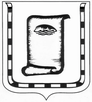 АДМИНИСТРАЦИЯ  ГОРОДА  НОВОАЛТАЙСКААЛТАЙСКОГО  КРАЯП О С Т А Н О В Л Е Н И Е_____________2011	         г. Новоалтайск                         №________Об утверждении административногорегламента предоставления   муниципальной услуги «Организация досуга населения, а также его доступа к культурным мероприятиям и мероприятиям просветительского характера»          На основании Федерального закона РФ № 210-ФЗ от 27.07.2010 г.  «Об организации предоставления государственных и муниципальных услуг», постановления администрации города Новоалтайска № 35 от 19.01.2011 г. «Об утверждении порядка разработки и утверждения административных регламентов предоставления муниципальных услуг», в целях координации работы по исполнению муниципальной услуги,  п о с т а н о в л я ю:    1.Утвердить административный регламент предоставления муниципальной услуги «Организация досуга населения, а также его доступа к культурным мероприятиям и мероприятиям просветительского характера», согласно приложению.2. Опубликовать настоящее постановление в городской газете «Наш Новоалтайск», на официальном сайте  города Новоалтайска.3. Контроль за исполнением настоящего постановления возложить на заместителя главы Администрации города Березину Л.М.И.о. главы Администрации города                                           Б.К. ПарадовскийСогласовано:Заместитель  главы Администрации города                              Л.М.Березина  Заведующий юридическим отделом	                                  Н.В.КрюковаСекретарь Администрации  города                                             О. В. ГладковаНаправить документ:     1.   Прокуратура  Комитет по культуре                                            Общий отдел                     Газета «Наш Новоалтайск»Сайт города НовоалтайскаКопнинова Елена Михайловна2-17-63